Berean Christian Academy 2020 - 2021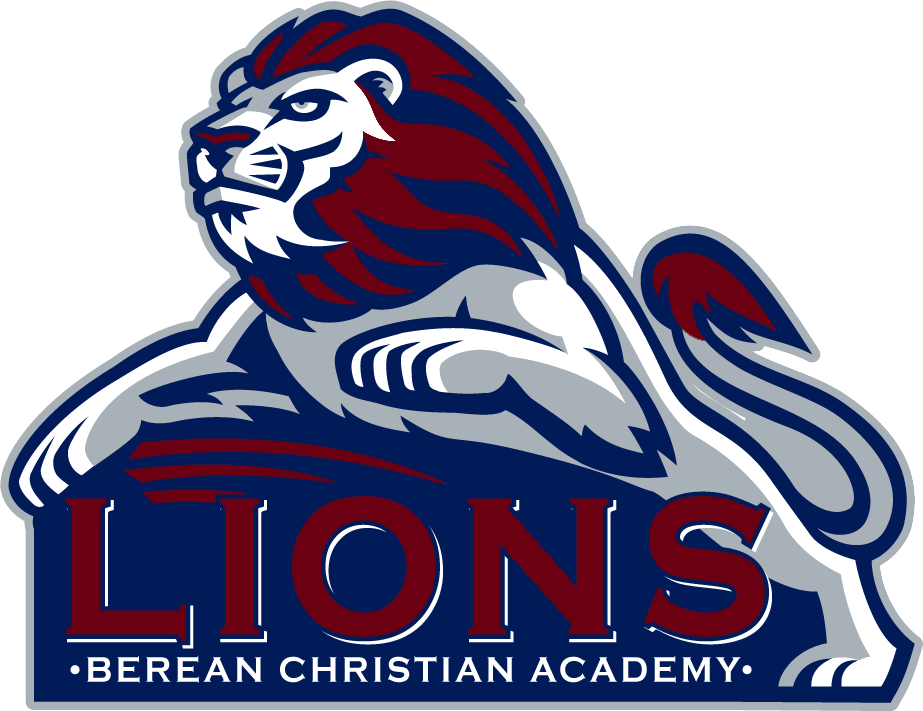 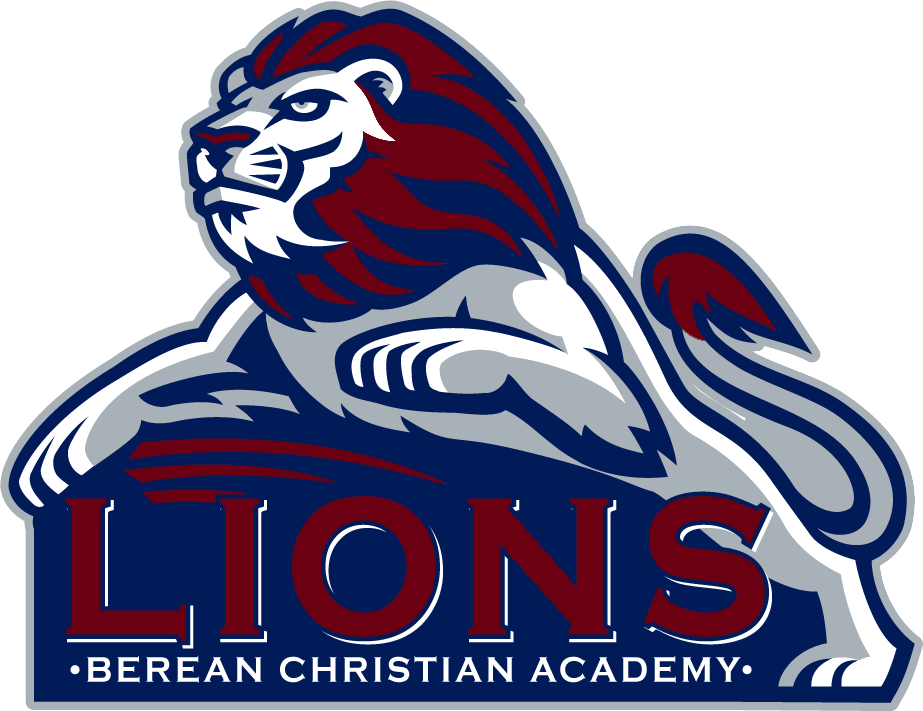 12-13: Teacher In-service17: Open House19: 1st Day of School1-4: Spirit Week4: Homecoming            11: Valentine Party15: February Break;7: No School/Labor Day11: 3rd Quarter Ends15: March Break15: 1st Quarter Ends19-22: Parent/Teacher Conference Week26: October Break1: Easter Party5: Easter Break19: Thanksgiving Party23–26: Thanksgiving Break11: PK Graduation                     13: Graduation20: ½ Day Dismiss @ 12 Last Day of School / 4th Quarter Ends10: Christmas Program17: ½ Day Dismiss @ 12 Christmas Party/2nd Quarter Ends21: Christmas Break Begins4: Return to School18: January Break